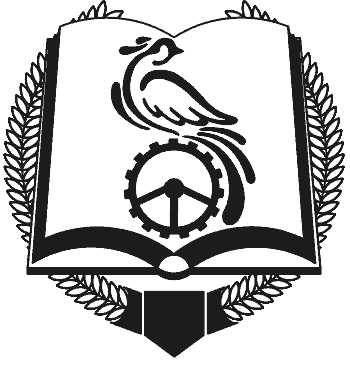 Департамент Смоленской области по образованию и науке смоленское областное государственное бюджетное профессиональное образовательное учреждение  «Техникум отраслевых технологий»(СОГБПОУ «Техникум отраслевых технологий»)ДНЕВНИКпроизводственной практики по профессиональному модулю ПМ.02 РАЗРАБОТКА ТЕХНОЛОГИЧЕСКИХ ПРОЦЕССОВ И ПРОЕКТИРОВАНИЕ ИЗДЕЛИЙСПЕЦИАЛЬНОСТЬ: 22.02.06 СВАРОЧНОЕ ПРОИЗВОДСТВОобучающегося___________________________________________________________________фамилия, имя, отчествоГруппа № 1-СП-4СПЕЦИАЛЬНОСТЬ: 22.02.06 СВАРОЧНОЕ  ПРОИЗВОДСТВО2020 годЗАДАНИЕ НА ПРОХОЖДЕНИЕ ПРОИЗВОДСТВЕННОЙ ПРАКТИКИОбучающегося ________________________курса ______группы________________ по специальности 22.02.06 Сварочное производствоМесто прохождения практики_______________________________________________________________________________________________________Время прохождения практики с «30»  марта 2020г.  по «04» апреля 2020г.Руководитель  практики от предприятия: ________________________________________________________________________(фамилия, имя, отчество, должность)Руководитель предприятия:_____________________________________________________________________(фамилия, имя, отчество)Подпись____________МПЦели и задачи производственной практики.1. Производственная практика.Производственная практика направлена на: закрепление и совершенствование приобретённых в процессе обучения профессиональных умений и практического опыта обучающихся по изучаемой специальности; развитие общих и профессиональных компетенций; освоение современных производственных процессов; адаптация обучающихся к конкретным условиям деятельности организаций различных организационно-правовых форм.2. Требования к результатам освоения программы производственной практики.С целью овладения указанным видом профессиональной деятельности и соответствующими профессиональными компетенциями обучающийся в освоения программы ходе учебной и производственной практики по ПМ.02 «Разработка технологических процессов и проектирование изделий» должен: иметь практический опыт:выполнения расчетов и конструирование сварных соединений и конструкций;проектирования технологических процессов производства сварных конструкций с заданными свойствами;осуществления технико-экономического обоснования выбранного технологического процесса;оформления конструкторской, технологической и технической документации;разработки и оформления графических, вычислительных и проектных работ с использованием информационных и (или) компьютерных технологий.уметь:пользоваться справочной литературой для производства сварных изделий с заданными свойствами;составлять схемы основных сварных соединений;проектировать различные виды сварных швов;составлять конструктивные схемы металлических конструкций различного назначения;производить обоснованный выбор металла для различных металлоконструкций;производить расчеты сварных соединений на различные виды нагрузки;разрабатывать маршрутные и операционные технологические процессы;выбирать технологическую схему обработки;проводить технико-экономическое сравнение вариантов технологического процесса.знать:основы проектирования технологических процессов и технологической оснастки для сварки, пайки и обработки металлов;правила разработки и оформления технического задания на проектирование технологической оснастки;методику прочностных расчетов сварных конструкций общего назначения;закономерности взаимосвязи эксплуатационных характеристик свариваемых материалов с их составом, состоянием, технологическими режимами, условиями эксплуатации сварных конструкций;методы обеспечения экономичности и безопасности процессов сварки и обработки материалов;классификацию сварных конструкций;типы и виды сварных соединений и сварных швов;классификацию нагрузок на сварные соединения;состав ЕСТД;методику расчета и проектирования единичных и унифицированных технологических процессов;основы автоматизированного проектирования технологических процессов обработки деталей.Программа производственной практикиОтзыв руководителя от предприятия о практике студента
            __________________________  _______________________________________ проходил производственную  практику на  предприятии_____________________________________________________________________________________________________________________________________с «30»  марта 2020г.  по «04» апреля 2020г.За  время прохождения практики ________________________________________________________________________________________________________________________________________________________________________________________________________________________________________________________________________________________________________________________________________________________________________________________________________________________________________________________________________________________________________________________________________________________________________________________________Результат производственной практики _______________________________                                                                                                                                             (ОЦЕНКА)Тов._______________________________заслуживает  присвоение_________________________________________Подпись руководителя практики от предприятия_____________________/_________________________________/                                        (подпись)«____»_______________2020г.МП
Куратор (руководитель) практики__________________________/_________________________________/				                                         (подпись)			М.П.АТТЕСТАЦИОННЫЙ ЛИСТ ПО ПРОИЗВОДСТВЕННОЙ ПРАКТИКЕФИО обучающегося ________________________________________________ № группы ___, курс________ , специальность 22.02.06 Сварочное производствоНаименование  ПМ: «РАЗРАБОТКА ТЕХНОЛОГИЧЕСКИХ ПРОЦЕССОВ И ПРОЕКТИРОВАНИЕ ИЗДЕЛИЙ»Место проведения практики _________________________________________Срок проведения практики с «___» _______20____г. по «___»________20____г. Оценка результата освоения профессиональных компетенцийКачество выполнения работ в соответствии с технологией и (или) требованиями организации, в которой проходила практика:Все работы выполнены в полном (неполном) объеме, в соответствии с программой практики. Деятельность обучающегося во время практики заслуживает оценки _____________ Руководитель практики ____________________________________                                                                       подпись                      Ф.И.О.«_____» _______________ 20___ г.№ п/пНаименование разделов и темВиды работСодержание работКол-во часов№ п/пНаименование разделов и темВиды работСодержание работКол-во часов4.Тема 4 Оформление конструкторской, технологической и технической документации – ЕСТД, ЕСТПП, виды технологических документов, правила оформления, рабочая документация, правила оформленияСовместно с инженерным персоналом научиться оформлять конструкторскую, технологическую, техническую, рабочую документацию, применяемую при изготовлении сварных конструкций – балок, ферм, колонн, резервуаров125.Тема 5 Система автоматизированного проектирования на предприятии. Графические редакторы. АвтокадСовместно с инженерным персоналом освоить графический редактор и автокад для выполнения конструкторской документации18 6.Дифференцированный зачет6ИТОГОИТОГОИТОГОИТОГО36ДатаНаименование формируемых компетенций и выполняемых работ.  ОценкаПодпись руководителя практики от предприятия.1.2.3.4.Тема 4 Оформление конструкторской, технологической и технической документации – ЕСТД, ЕСТПП, виды технологических документов, правила оформления, рабочая документация, правила оформленияТема 4 Оформление конструкторской, технологической и технической документации – ЕСТД, ЕСТПП, виды технологических документов, правила оформления, рабочая документация, правила оформленияТема 4 Оформление конструкторской, технологической и технической документации – ЕСТД, ЕСТПП, виды технологических документов, правила оформления, рабочая документация, правила оформленияТема 4 Оформление конструкторской, технологической и технической документации – ЕСТД, ЕСТПП, виды технологических документов, правила оформления, рабочая документация, правила оформления30.03.20Ознакомление с предприятием. Видами выполняемых работ. Охрана труда. Пожарная и электробезопасность.31.03оформление конструкторской, технологической рабочей документации, применяемой при изготовлении сварных конструкций.Тема 5 Система автоматизированного проектирования на предприятии. Графические редакторы. АвтокадТема 5 Система автоматизированного проектирования на предприятии. Графические редакторы. АвтокадТема 5 Система автоматизированного проектирования на предприятии. Графические редакторы. АвтокадТема 5 Система автоматизированного проектирования на предприятии. Графические редакторы. Автокад1.04.20Изучить программу AutoCAD. 2.04.20Научиться применять программу AutoCAD длясоставление графической части технологической документации.3.04.20Выполнение графической части технологической документации.4.04.20Дифференцированный зачётИТОГО 36 часовКод профессиональной компетенции/№ п/пНаименование результата обучения (профессиональные компетенции)Оценка об освоении (освоил/не освоил)ПК 2.1.Выполнять проектирование технологических процессов производства сварных соединений с заданными свойствами.ПК 2.2.Выполнять расчеты и конструирование сварных соединений и конструкций.ПК 2.3.Осуществлять технико-экономическое обоснование выбранного технологического процесса.ПК 2.4.Оформлять конструкторскую, технологическую и техническую документацию.ПК 2.5.Осуществлять разработку и оформление графических, вычислительных и проектных работ с использованием информационно-компьютерных технологий.